FOR PEOPLE WHO:Don’t have a high school diplomaHave had challenges completing the GEDAre any ageAre interested in enrolling in a career program at  [Your School’s Name]Are looking for a second chance at a better futureTHE BASICS:You can earn an accredited high school diploma on [Your School’s Name]’s campus, as a pathway to enrolling in one of our career programsPlan to come to our campus 2-3 times a week for high school classworkComplete the high school program at your own paceYou’ll then be a high school graduate and can enroll in [Your School’s Name]HIGH SCHOOL DIPLOMA BENEFITS:Students with a high school diploma earn $708 more per month than those without*On average, students who have earn their Bachelor’s Degree earn over $57,500 a year*Enhance your career and your future with a college education from [Your School’s Name]Call an admissions counselor today to learn about the Penn Foster High School Diploma Program <Your Phone Number Here>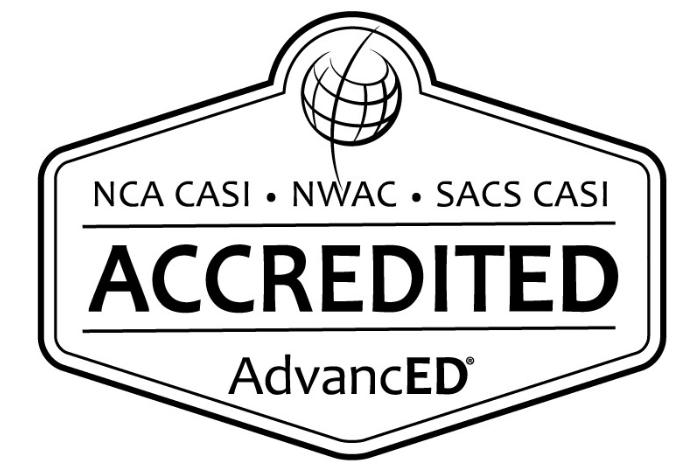 <Your Logo Here>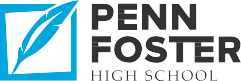       	   Penn Foster High School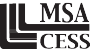 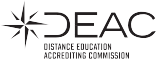 is accredited by*  Source:   https://www.bls.gov/emp/chart-unemployment-earnings-education.htm 